ПОЛОЖЕНИЕоб экспертных группах, участвующих в аттестации  педагогических работников государственных и муниципальных образовательных  учреждений Краснодарского края1. Положение об экспертных группах, участвующих в аттестации педагогических работников государственных и муниципальных  образовательных учреждений Краснодарского края (далее – Положение),    разработано в соответствии с требованиями действующих федеральных и региональных нормативных правовых актов, регламентирующих порядок аттестации педагогических работников государственных и муниципальных образовательных учреждений Краснодарского края (далее – аттестация). 2. Экспертные группы создаются для проведения объективной оценки уровня квалификации аттестуемых  педагогических работников (далее- педагогических работников).  3. Экспертные группы создаются при   аттестационной комиссии министерства образования и науки (далее – АК министерства). 4.  Основными  задачами экспертных групп являются:  - анализ и оценка уровня квалификации  педагогических работников;- оформление экспертных заключений об оценке уровня квалификации  педагогических работников.5. Основными принципами работы экспертных групп являются:-компетентность;-гласность;-независимость;-соблюдение норм профессиональной этики.6. Состав экспертных групп формируется Государственным казённым учреждением Краснодарского края Центром оценки качества образования (далее - ГКУ КК ЦОКО) на основе предложений муниципальных органов управления образования (далее – МОУО), ГОУ министерства, министерств социального развития и семейной политики, здравоохранения, культуры, физической культуры и спорта, департамента  по делам казачества  и утверждается ежегодно приказом министерства образования и науки Краснодарского края (далее – министерство).7. В состав экспертных групп могут входить  руководители и специалисты     МОУО, методических служб, учреждений дополнительного профессионального педагогического образования, а также работники образовательных учреждений, имеющие   квалификационную категорию      не ниже той, на которую претендуют педагогические работники, а также  представители  других учреждений и организаций в соответствии с профилем работы   педагогических  работников.8. Экспертные группы  осуществляют свою деятельность  в соответствии с   графиками аттестации, настоящим Положением и Инструкцией о процедуре аттестации педагогических работников государственных и муниципальных образовательных учреждений Краснодарского края.9. Экспертная  группа состоит из  руководителя  и  членов экспертной группы.10. Количество экспертов в группе должно зависеть от объема работы и необходимой точности оценки. Численность экспертной группы не должна быть меньше 3 человек.11. Руководитель экспертной группы: - проводит инструктаж экспертов;- организует проведение экспертной оценки уровня квалификации  педагогических работников;- несет ответственность за объективность и качество экспертной оценки;- направляет и координирует все  действия в ходе проведения экспертной оценки;- анализирует и обобщает результаты экспертной оценки;- проводит итоговое совещание экспертной группы по результатам экспертной оценки;- оформляет экспертное заключение;- знакомит с экспертным заключением  педагогического работника под роспись; - передает экспертное заключение ответственному за аттестацию в образовательном учреждении     не позднее 2 дней после проведения экспертной оценки.12. Члены экспертной группы: проводят оценку  уровня квалификации  педагогических работников;            - участвуют в итоговом совещании экспертной группы по результатам экспертной оценки;            - участвуют в составлении экспертного заключения;- оформляют особое мнение в случае разногласий в экспертной оценке.13. Принятие решения об экспертной оценке экспертная группа проводит на итоговом совещании путем голосования. Решение считается принятым, если за него проголосовало не менее 2/3  экспертов. Особое мнение экспертов прилагается к экспертному заключению.ПРИЛОЖЕНИЕ  №  3 УТВЕРЖДЕНО                                                                                приказом министерства  образования и науки                                                           Краснодарского края   от  06.09.2012 г.   № 6958И.о. руководителя  ГКУ  КК ЦОКО              Н.Ф. Лапшина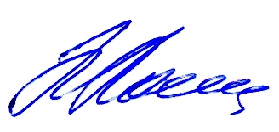 